Novembro Azul 2018: um importante alerta contra o câncer de próstata 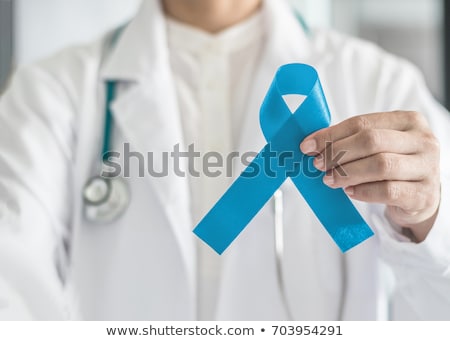 Fazer consultas regularmente e exames preventivos para prevenir o câncer: esses cuidados parecem ser óbvios, mas por conta de uma rotina agitada, acabam sendo deixados de lado. Para alertar sobre a importância dos cuidados da saúde dos homens, o Novembro Azul é um mês de conscientização sobre a prevenção e o diagnóstico precoce do câncer de próstata.Dados do Instituto Nacional do Câncer (Inca) apontam que, no Brasil, mais de 68 mil homens devem ser diagnosticados com este tipo de câncer até o fim de 2018, sendo mais de 1.500 no Espírito Santo. A melhor forma de prevenir a doença ou aumentar as chances de cura é o diagnóstico precoce. Por isso, homens de 45 a 50 anos devem realizar o exame de toque retal, mesmo na ausência de sintomas.Segundo a médica oncologista da Medquimheo, Carolina Conopca, quando o diagnóstico é realizado precocemente, as chances de cura aumentam consideravelmente, dependendo do tipo de câncer. “Principalmente no caso do câncer de próstata, o diagnóstico precoce melhora muito o prognóstico. Isso quer dizer que somos capazes de mudar a evolução natural da doença, possibilitando assim a cura”, explicou.Os fatores de risco podem ser genéticos ou adquiridos. O câncer de próstata hereditário está relacionado a um gene que é passado dos pais para os filhos, ou seja, quem tem histórico familiar deve ficar ainda mais atento. Além disso, homens negros têm mais chances de desenvolver a doença. Já entre os fatores adquiridos estão a obesidade, aumento da idade e sedentarismo.SintomasO câncer de próstata não apresenta sintomas na fase inicial. Quando alguns sinais começam a aparecer, os tumores já estão em fase avançada, dificultando a cura e ressaltando a importância do diagnóstico precoce. Na fase avançada, os sintomas são:Dor óssea;Dores ao urinar;Presença de sangue na urina;Urgência urinária (não conseguir segurar a urina);Poliúria (ir ao banheiro várias vezes);Noctúria (acordar a noite diversas vezes para urinar);
Prevenção e tratamentoO tratamento depende de vários aspectos, principalmente do estágio em que se encontra a doença. O tratamento pode ser cirúrgico, necessitando de radioterapia e quimioterapia, ou hormonal com bloqueio androgênico, que é quando os hormônios masculinos são bloqueados. “Falar de saúde e intimidade com homens é complexo, por isso as campanhas de prevenção e mobilização são tão importantes. Na maioria dos casos o câncer de próstata é assintomático, ou seja, quando os sintomas começam a aparecer, a doença provavelmente já se encontra em uma fase avançada”, completou a oncologista.Todos os casos devem ser avaliados por uma equipe multidisciplinar de oncologia.